ESTADO DO RIO GRANDE DO NORTECÂMARA MUNICIPAL DE SÃO JOÃO DO SABUGIREQUERIMENTO Nº. 025/2022Requeiro a V. Ex.ª, com base no artigo 154 do Regimento Interno e ouvido o plenário desta casa, requer que seja enviado ofício ao Prefeito Municipal, solicitando a elaboração de um Projeto de Lei, com a finalidade de criar um programa de apoio a geração de emprego para  jovens. JUSTIFICATIVA EM PLENÁRIO		        Sala das Sessões, em 16 de maio de 2022.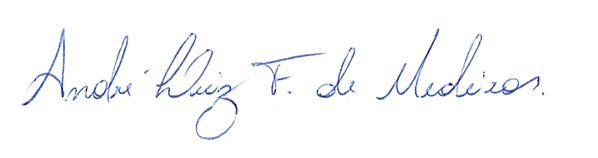 __________________________________________________                  MARIA APARECIDA MORAIS DE ARAÚJOVEREADORA - AUTORA